This week’s learningMonday 1st February 2021Rev Jez assembly available on the St Mary’s YouTube channel (link available on teams)LOGON TO MICROSOFT TEAMS AT 10:00am FOR A LIVE MATHS LESSONWe will be Using repeated subtraction to divide by 10LOGON TO MICROSOFT TEAMS AT 11:30am FOR A LIVE ENGLISH LESSONIn English, we will be starting a new book and considering its genre, making predictions and considering new vocabularyLOGON TO MICROSOFT TEAMS AT 2:00pm DAILY FOR A LIVE GLOBAL LESSONThis afternoon we will be learning some D&T skills to make sliders and levers.Tuesday 2nd February 2021LOGON TO MICROSOFT TEAMS AT 9:30-9:45am FOR A COLLECTIVE WORSHIP CLASS ASSEMBLYLOGON TO MICROSOFT TEAMS AT 10:00am FOR A LIVE MATHS LESSONWe will be learning how to use a bar model to divide by grouping Power Maths book 2B unit 6 lesson 7.LOGON TO MICROSOFT TEAMS AT 11:30am FOR A LIVE ENGLISH LESSONWe will be thinking about our presentation and practicing our handwriting skills to write our favourite fact about a duck.LOGON TO MICROSOFT TEAMS AT 2:00pm DAILY FOR A LIVE GLOBAL LESSONIn Global Learning we will be conducting a science investigation to explore how we can clean dirty water.Wednesday 3rd January 2021LOGON TO MICROSOFT TEAMS AT 10:00am FOR A LIVE MATHS LESSONIn maths today we will use a bar model to share. Power Maths Text book 2B unit 6 lesson 8 LOGON TO MICROSOFT TEAMS AT 11:30am FOR A LIVE ENGLISH LESSONWe will have a grammar lesson to learn more about different types of sentences (commands, statements, questions and exclamations)LOGON TO MICROSOFT TEAMS AT 2:00pm Lizell Live P.E.Thursday 4th February 2021LOGON TO MICROSOFT TEAMS AT 10:00am FOR A LIVE MATHS LESSONToday we will be learning how to make Tally charts to collate data. Power Maths Book 2B unit 7 Lesson 1LOGON TO MICROSOFT TEAMS AT 11:30am FOR A LIVE ENGLISH LESSONWe will be practising our reading comprehension skills.LOGON TO MICROSOFT TEAMS AT 2:00pm DAILY FOR A LIVE GLOBAL LESSONToday’s Global lesson will explore healthy eating in more depth and we will be looking at food groups.Friday 29th January 2021Mrs Heather’s celebration assembly available on TeamsLOGON TO MICROSOFT TEAMS AT 9:30-9:45am FOR A COLLECTIVE WORSHIP CLASS ASSEMBLYLOGON TO MICROSOFT TEAMS AT 10:00am FOR A LIVE MATHS LESSONToday we will be learning how to make Pictogram charts to collate data. Power Maths Book 2B unit 7 Lesson 2LOGON TO MICROSOFT TEAMS AT 11:30am FOR A LIVE ENGLISH LESSONLinked to our new book The Yucky Duck Rescue we will be making an anti-littering poster.Friday afternoon Skills Builder session see document attached to blog separately.Additional maths activitiesYou can use Abacus (Power Maths) and the Whiterose website with this week’s learning objective as a focus for learning all free of charge.Whiterose - https://whiterosemaths.com/homelearning/year-2/ 
Abacus - https://www.activelearnprimary.co.uk
The children have their own log in details and the school code is kmm7 in the bottom box.
On Abacus your child has been assigned the Power Maths Textbook and Workbook that we use in schoolTimes Table Rock Star – practise your times tables as much as you can!https://play.ttrockstars.com/auth/school/student/76329
Other useful websites for times tables:
https://www.topmarks.co.uk/maths-games/7-11-years/times-tables
https://www.timestables.co.uk/RevisionNumber and Place Value
- To read and write numbers to 100 in words and numerals.- To find the next multiple of 10 from a given number.
- To find 10 more and 10 less than a given number.
- To find multiples of 10 more and less than a given number.
- To practise recall of number bonds to 10 and 20 mentally i.e. 6 + 4, 5 + 5, 16 + 4, 15 + 5
- To practise recall of number facts to 10 mentally i.e. 6 = 4 + 2, 3 + 3, 5 + 1.
Additional English activities   
This week we will continue to read our book called The Lonely Beast by Chris Judge.There are versions that you can listen to online here: https://www.youtube.com/watch?v=hibEHyuYYrshttps://www.youtube.com/watch?v=UdYxM7JCFpgSPAG - https://www.topmarks.co.uk/english-games/7-11-years/spelling-and-grammar- Read and spell the Year 1 Common Exception Words
- Read the Year 2 Common Exception Words
- Spell the Year 2 Common Exception Words 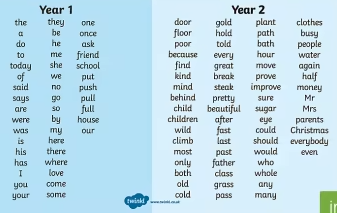 
Practise a few at a time, little and often. Remember – Look, Cover, Write, Check! Make your learning as active as you can, use chalks outside, lots of colour pencils, make the words in playdough or write letters on beans and use those to spell the words.Some children (not all) have a Nessy login for – Reading and Spelling practise	https://www.nessy.com/uk/Phonics/ReadingRevise all phase 3 and phase 5 sounds
 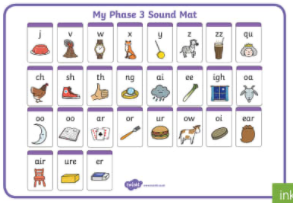 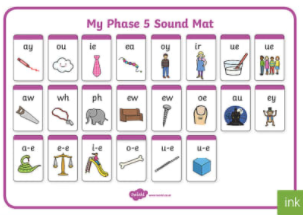 We have been looking at sound buttoning lots of ‘real’ and ‘alien’ words using these sounds, such as queek, splain, screet, scratch, train, etc. We have been spotting the digraphs and trigraphs in lots of words to help with blending and reading new and unfamiliar words correctly. 

There are some apps which you may find useful to recap and practise the above sounds.
- Cambugs app (first one is free)
- Reading Eggs  https://readingeggs.co.uk/ has many phonics gamesRemember to read EVERYDAY.When you read with your adult(s) at night, get them to ask you questions about the characters, the setting and the plot of the stories!
i.e. Can you describe the main character? What has just happened in the story? Where is the story set? What’s it like there? How does the character feel about what has happened? What do you think might happen next? Here is a really useful website which offers lots of our banded books to read online, and is free to sign up! 	www.oxfordowl.co.uk P.E. Stay active (2 hours a week)LIZELL IS RUNNING A LIVE SESSION AT 9-9:30 EACH MORNING ON HER YOUTUBE CHANNEL see link in Teams Or you could try sessions of P.E. with Joe Wicks.(I think he is running sessions on Mon, Wed and Fri starting 11th January)https://www.youtube.com/c/TheBodyCoachTV/search?query=kidsAlso try super movers to make sure you are keeping fit and activehttps://www.bbc.co.uk/teach/supermovers/ks1-collection/zbr4scwMind Up		https://mindup.org.uk/families/ Skills builder	https://www.skillsbuilder.org/homelearningPlease take photos of any work you would like us to see and send to them to us at the year 2 email address Year2@buckdenacademy.orgor submit to your Microsoft class teams account by responding to an assignment. 